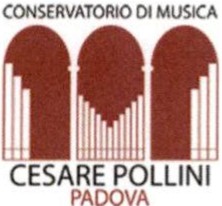 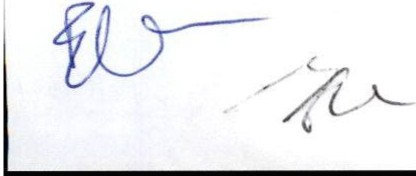 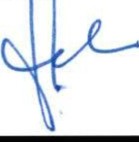 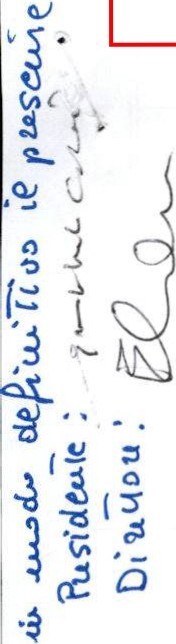 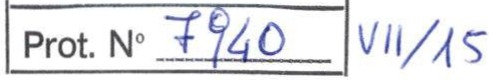 la delegazione di Parte sindacale costituita dalla RSU d'Istituto, M° Fernando Sartor, Sig. Aldo Palaia e della dott.ssa El isabetta Rizzato e dai rappresentanti delle 00.SS. M0 Leopoldo Armellini per Unams, Dott. Antonio Pantano e Prof. Francesco Loregian per Cgil-Flc e Prof. Andrea Cutillo per U il-Rua firmatarie del CCN L vigente,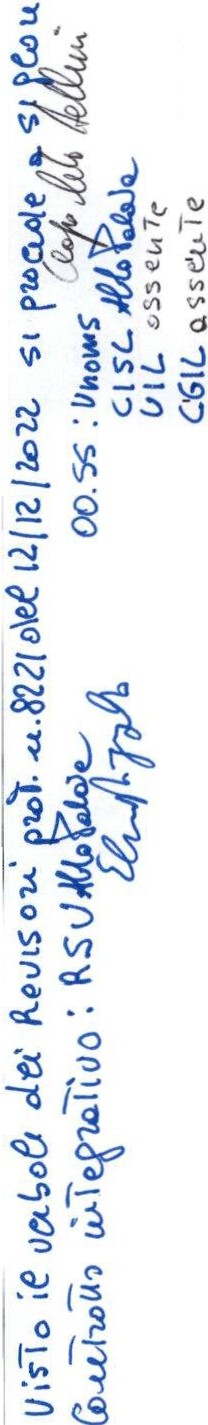 Vistiil CCNL 19/04/20 18 e per quanto non espressamente previsto da quest'ultimo i CCNL precedenti, i contratti integrativi d 'istituto degli anni precedenti, il protocollo d'intesa  nazionale del 12 marzo 2013, i l D.Lgs. 165/200 I , i l D.Lgs.1 50/2009, l 'art. 9 comma  2 bis del D. Legge 3 1/05/20 I O introdotto dal la Legge di conversione del 30/07/2010 n. 122 e s.m. i .;il Contratto Collettivo Integrativo Nazionale A FA M 202 1-2024 sottoscritto in data 29 l uglio 2022 sui criteri di ripartizione del Fondo di cui al l 'art. 72 del CCNL  1 6/02/2005;i l Decreto Dirigenziale n .9975 del 03 agosto 2022 sulla  ripartizione  del  fondo  di  m iglioramento dell'offerta formativa 2022 e Decreto Dirigenziale n.845  del 20 maggio 2022 sulle econom ie derivanti da assegnazione 202 1 ;Considerato che nel Conservatorio si  possono  conseguire  risu ltati  di  qualità,  efficacia  ed  efficienza nell 'erogazione del servizio anche attraverso un corretto riparto del fondo di istituto e delle retribuzioni connesse e tram ite una regolamentazione delle tipologie delle attività e dell 'organ izzazione del lavoro di tutto il personale che sia rispondente alle esigenze dell 'Istituto e valorizzi le competenze professionali;STIPULANO IL SEGUENTE CONTRATTO INTEGRATIVO D'ISTITUTOTITOLO 1Disposizioni Generali e Sistema di Relazioni SindacaliArt. 1Oggetto e campo di applicazioneI .  Il presente contratto d isciplina le materie oggetto di contrattazione integrativa previste dall'art. 97 comma 3 lettera b) in relazione alle disposizioni di cui all'art. 7 del CCNL  19.04.20 18.Le norme contenute nel presente contratto si appl icano a tutto il personale dipendente del  Conservatorio "C. Pollini", sia con contratto a tempo indeterm inato che   determinato, pieno e parziale.Art. 2 Decorrenza e durataIl presente contratto relativamente alla parte econom ica ha durata ann uale (corrispondente all'anno accadem ico) e decorre dalla data d i sottoscrizione. La parte normativa resta in vigore fino a diversa contrattazione.Il  presente contratto, parti  normative, conserva  la sua efficacia  fino alla sti pulazione del successivo, salvoConservatorio Statale d1 Musica	Sede Centrale:	Succursale:	C f  80013920287"Cesare Pollini" Padova	'V a E e•n ta	1	V J Bei 1acch1, 15	www conserv.J1onopol11r1 1Telo49  7	163111   " /)"'	lel ax o.19 754 11 Cl..Jl .,., ,-,_;Lc,v.,, .y I''""''"	lLCONSERVATORIO DI MUSKACESARE POLLINIP a g . 1 2PADOVAil caso in cui  intervengano contrastanti  norme d i  legge o di contratto nazionale.Le parti si riservano di riaprire il confronto qualora intervenissero nuovi indirizzi contrattuali o di legge relativi a specifici argomenti trattati nel presente contratto o emergano esigenze e necessità ulteriori non previste.Art. 3 Interpretazione autenticaI . Qualora insorgessero controversie sull 'interpretazione del contratto, le Parti firmatarie del presente accordo si incontreranno per definire consensualmente il sign i ficato delle clausole controverse, come organo d i interpretazione autentica.L'iniziativa potrà anche essere un ilaterale; in tal caso la richiesta di convocazione dovrà contenere una breve descrizione dei fatti e degli elementi di d iri tto sui quali si basa la contestazione e dovrà fare riferimento a problemi applicativi di ri levanza generale. La riunione si terrà entro 30 giorni dalla rich iesta.L'eventuale accordo di interpretazione è soggetto alla stessa procedura d i stipulazione del presente contratto e sostituisce la clausola controversa con efficacia dalla data d i vigenza dello stesso. L'accordo di interpretazione autentica ha effetto sul le eventuali controversie individuali i n corso, aventi ad oggetto le materie regolate dall'accordo.Tale ulteriore accordo sarà pubblicato al pari del presente contratto, per opportuna conoscenza del personale.Art. 4 Principi GeneraliI .  Le parti si impegnano a conformare la propria condotta ai principi di trasparenza, correttezza,  buona fede e  lealtà  reciproca,  con  la volontà  di  prevenire eventuali  conflitti  e di dirimerli, se  possibile, mediante l 'interpretazione autentica congiunta delle clausole controverse.Le parti convergono sull'importanza di istituire un sistema  di relazioni  sindacali  nel  Conservatorio  di Padova con l 'obiettivo d i favorire soluzion i cond ivise nell'interesse dell'I stituzione e  dei  lavoratori.  Il processo di partecipazione è  dinamico e rispettoso delle reciproche prerogative di autonomia  e  di responsabilità. Il confronto fra le parti  consente  a  ciascuna  di  queste  di  mettere  in  gioco  culture, esperienze e proposte diverse che, in un corretto punto di equilibrio, possono rappresentare un proficuo avanzamento del  modello  delle relazion i  sindacali  anche  in  ambiti  diversi da quelli  strettamente indicati dal C.C.N .L. In questo contesto l 'Istitu zione punta a valorizzare il ruolo e il protagonismo  delle rappresentanze dei lavoratori anche attivando l 'informativa preventiva all'attuazione, su atti di  valenza generale che abbiano ricad ute  sulla  gestione  del  rapporto  di  lavoro;  in  caso  di  richiesta delle Parti si avvia apposito tavolo di d iscussione.Il Conservatorio promuove inoltre il rispetto della normativa in materia di trattamento dei dati e la trasparenza   amministrativa.Art.5 Relazioni SindacaliPer quanto att iene le relazioni sindacali, si appl icano le norme legislative e contrattuali vigenti. In merito all'informazione e verifica del contratto integrativo:I . Le parti si impegnano, in un rapporto reciproco di correttezza e trasparenza, ad un uso esclusivo ed attento dei dati. L' informazione degli esiti della contrattazione ha lo scopo di garantire alla parte contraente la verifica della piena applicazione del contratto integrativo sottoscritto ed verrà espletata i n apposita seduta che si terrà prima dell'inizio della nuova sessione negoziale.La parte pubbl ica rendiconta ann ualmente in modo analitico tutti i compensi del salario accessorio l iqu idati ad ogn i singolo lavoratore sia dai fondi contrattuali che non contrattu al i.La comunicazione alla RSU ed alle 00.SS. provinciali  di  tutti  i  prospetti  anal itici  indicanti  le attività, gliimpegn i  orari  e gli  importi  liquidati  ai  singoli  lavoratori  oggetto della  presente contrattazione, i n  quantoConservatorio Statale di Musica "Cesare Pollini" PadovaSede Centrale:	Succursale:	C.F    8001392021)" J Bcnacd' . 1s	....wVI conserv.11on 1r  1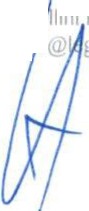 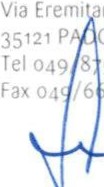 3512- PADOVA	Pec  conscrvJtc  1    r If l    '''/èf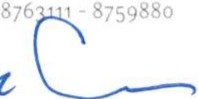 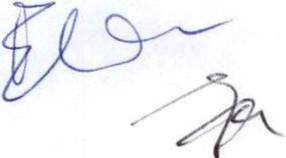 1     :CONSERVATORIO DI MUSICACESARE POLLINIP a g . 1 3PADOVAprevisti da precise norme contrattuali in materia d i lavoro, non  costituisce  violazione della  riservatezza, purché sia rispettato l'obbligo d i non divulgazione e pubblicizzazione dei documenti forniti, come  ribadito anche   dalla   recente   giustizia   amm in istrativa   (sentenza   del   Consiglio   di    Stato   n.    04417/20 18 REG .PROY.COLL. - N. 08649/201 7 REG.  RIC. Del 20/07/2018).Per nessun motivo le parti che hanno  sottoscritto  il  contratto  d'Istituto  destinatarie della  comunicazione degli esiti della contrattazione possono d iffondere o comun icare a soggetti estern i o util izzare i n q ualunque modo e forma i dati personal i dei singoli lavoratori d i cu i sono a conoscenza, acquisiti esclusivamente per la  funzione propria  in quanto soggetto.Art. 6 Diritti Sindacali Art. 6.1Diritto di AssembleaI . I lavoratori hanno il diritto d i riunirsi, all'interno dell'Istituzione, fuori dall'orario d i lavoro. A ltresì lavoratori hanno il diritto di riunirsi, durante l'orario di lavoro, nei limiti di n. I O ore annue, per le quali  verrà corrisposta  la  normale  retribuzione.Le riun ion i dei lavoratori:possono riguardare la general ità dei lavoratori, oppure gruppi di essi;sono indette, singolarmente o congiuntam ente, dalle rappresentanze sindacali o dalla RSU;presentano un ordine del giorno riguardante le materie di interesse sindacale e del lavoro;devono essere comun icate al Direttore del Conservatorio, il quale autorizzerà, ove rich iesto, l 'util izzo di un adeguato spazio per lo svolgimento dell'assemblea.Al le riun ion i possono partecipare, previo preavviso al Direttore, dirigenti esterni delle 00 SS territoria li firmatarie del CCNL vigente.Nel caso d i adesione totale a un 'assemblea sindacale da parte del persona le Tecn ico Ammin istrativo, sarà garantita la presenza minima i n servizio di almeno n. 3 coad iutori, da ind ividuarsi secondo la d ispon ibilità del personale, oppure tramite estrazione tenendo conto del criterio della rotazione per anno accadem ico.Art. 6.2 Albi SindacaliI . In Conservatorio è posto un albo sindacale, destinato ad affissione di atti e documenti inerenti all'attività sindacale, e uno della RSU per atti d i sua competenza . Tali bacheche sono poste in l uogo accessibile, visi bile, non marginale e d i normale transito da parte del personale in servizio.A lla cura dell'albo provvederà la RSU, assumendosene la responsabil ità. L'albo sindacale viene gestito dai delegati rappresentanti sindacali o loro delegati.I Contratti Naziona li e Integrativi devono essere resi pubblici anche tramite il sito i nternet istituzionale del Conservatorio.Art. 6.3 Permessi SindacaliI . I component i della RSU, per l'espletamento del proprio mandato, hanno diritto a permessi retribuiti, giornalieri ed orari. La fruizione di tali permessi avviene entro il limite del monte orario pari a - ore per l 'anno accademico corrente.La fruizione dei permessi sindacali, di cu i al comma precedente, è comunicata formalmente al  Direttore e, per  opportuna  conoscenza, al  Direttore  ammini strativo:dalle segreterie territoria l i delle 00.SS., se si tratta della q uota d i permessi d i propria competenza ; 4 . direttamente dalla RSU per la quota di sua spettanza.5. I com ponenti della RSU possono fruire di permessi sindacali non retribuiti per parteci pare a trattative sindacal i , congressi o convegn i fino ed un massimo di otto giorn i per anno.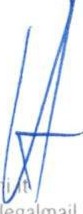 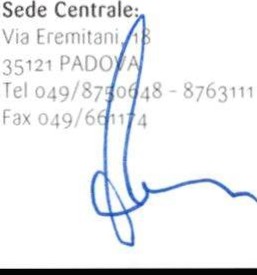 Conservatorio Statale di Musica{	'"'''"(	;ì(Succursale:	C r 8001392021:>7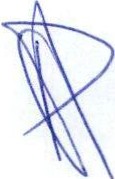 l11J Benacch  15	www conservatoriob127 PADOVA	Pec con   v1tl  o.i J1'	·"'197511'9CONSERVATORI() Ot MUSICACESARE POLLINIP a g	1 4PADOVAArt. 6.4 Diritti delle Rappresentanze SindacaliI . Al l'interno del Conservatorio, alla Rappresen tanza Sindacale Un itaria (RSU) e alle Rappresentanze Sindacali Territorial i (RST), è consentito:di comun icare con il personale del Conservatorio libero da impegni di servizio;utilizzare gratu itamente - previa autorizzazione scritta del Direttore e com pati bilmente con le esigenze degli uffici - i seguenti servizi e ben i strumentali del Conservatorio: telefoni, fotocopiatrici , supporti e collegamenti informatici , posta elettron ica e reti telematiche.Art. 6.5 Diritto allo ScioperoI . In caso di sciopero, al fine di consentire una comun icazione agli studenti circa l'erogazione del servizio, il docente s'impegna a informare tempestivamente  i propri allievi della eventuale adesione allo sciopero.L'eventuale dich iarazione di adesione allo sciopero da parte dei dipendenti è volontaria. Gli stessi possono decidere di aderire allo sciopero anche nella giornata stessa d i astensione dal lavoro.Le Parti convengono, in conform ità alle disposizioni vigenti, di defin ire servizi pubblici essenzia li allo svolgimento di attività dirette e strumentali riguardanti:pagamento di stipendi e indenn ità con funzione di sostentamento, quando lo sciopero cada nell'ultimo giorno utile a effettuare tali adempimenti;Esam i di Stato (d iplom i dell'ordinamento previgente, diplomi  accademici  di pri mo e secondo livello).Per garantire le prestazioni di cui alle lettere a) e b) del precedente comma, si ritiene indispensabile la presenza delle seguenti figure professionali :Direttore amministrativo;Direttore di ragioner ia;n. I Collaboratore o Assistente ; d.  n . 2 Coadiutori.L'individuazione del personale d i cu i alle lett. c) e d) del precedente comma avverrà tram ite estrazione, tenendo conto del criterio della rotazione per anno accadem ico.li personale che in quel giorno è assente per ri poso compensativo, ferie o permesso retribuito non può essererich iamato in servizio per sostituzione e/o a garanzia delle prestazioni minime.TITOLO IIAttuazione dell'art. 97 CCNL 19/04/2018 lett.b3)-b5)-b6)Art. 7 Welfare integrativo aziendaleI . Il Conservatorio promuoverà tutte le azion i possibil i in relazione alle risorse disponibili final izzate ad elaborare proposte di welfare integrativo aziendale e a tale scopo verrà attivata una specifica sezione negoziale.2. Il Conservatorio promuoverà le azioni possi bi l i al fine di venire incontro alle esigenze  dei lavoratori pendolari, i n  relazione  al corretto svolgimento dell'attività  istituzionale.Art. 8 Sicurezza sui luoghi di lavoro. li presente  contratto integrativo  viene  predisposto  sulla  base  ed  entro i  l imiti  di quanto  previsto  in materia d i sicurezza ed igiene del lavoro dalla normativa vigente e riportato nella nota M UR prot. 16687 del07.12 .202 1  Accordo  per  la definizione delle  l i nee d i  indirizzo e criteri  in  materia  di  tutela  della  salute nell'ambiente d i lavoro applicabili alle istituzioni A FAM.Le parti si danno atto della necessità d i promu overe la cultura della sicurezza, facendo propri gl i obiettivi disposti  dalla  legislazione  vigente, incrementando  i n  ordine  prioritario  sicurezza  e    salute   nel   luogo   di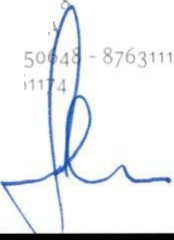 Conservatorio Statale di Musica "Cesare Pollini" Padovar ' )<Sede  Centrale: V1a E.·T tJ	, . 35121 f'AO(JV·Tel 049  PFax 049   tSuccursale:	C F   000139202 '7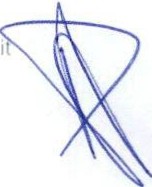 V1J Be. tacci . 1::,	www   conservJtonopo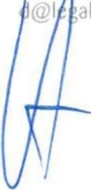 CONSERVATORIO DI MUSICACESARE POLLINIP a g	1 5PADOVAlavoro.   Ciò  deve   avven ire   aggiornando   i l   processo  d'identificazione   dei    rischi   in   tutti   gli   aspetti del l 'attività   lavorativa  che  possono  costituire  causa  potenzia le  del   danno.I  soggetti  tutelati  sono tutti  coloro che nel  Conservatorio  prestano servizio con  qualsiasi  tipo   di  rapporto d i  lavoro. Ad essi sono equiparati  tutti  gl i  allievi  per  i quali  le attività d i  insegnam ento prevedano l 'uso d i apparecch i e strumenti elettrici. Sono da ricomprendere ai fini della gestione delle ipotetiche emergenze anche altri soggetti presenti nel Conservatorio in q ualsiasi  orario  per le  i n iziative real izzate  dallo stesso. Gli allievi sono numer icamente computati ai fin i degl i obblighi di legge per la gestione  e la  revisione annuale  del  Piano  d 'emergenza.Per la valutazione dei rischi specifici ai fini della redazione del D.V.R ., i l Conservatorio si avvale, a causa dell 'assenza di personale interno competente, di figure specialistiche esterne al Conservatorio.Il Rappresentante dei Lavoratori per  la  Sicurezza (di seguito denominato  RLS) è ind ividuato nei  modi previ sti dal CCNQ del I 0/07/1996 punto V lett. b all 'interno delle rappresentanze R.S.U. in carica il cu i nominativo verrà com unicato, dalle R.S.U ., all'I stituzione che ne prenderà atto per gli adempimenti di competenza.Con ri ferimento alle attribuzioni del RLS ai sensi delle d isposizion i del D. Lgs.  81/2008,  le  parti concordano  quanto  segue:il RLS ha d iritto d i accesso ai l uoghi di lavoro nel rispetto dei limiti previsti per legge; egl i segnala preventivamente al datore di lavoro le verifiche che intende effettuare, anche congiuntamente  con il Responsabile del  Servizio di  Prevenzione  e Protezione (RSPP);il RLS sarà oggetto di consu ltazione nelle materie previste dal D. Lgs. 81/2008, nonché avrà d iritto a ricevere tutte le informazion i e l a documentazione relativa alla valutazione dei  risch i e alle misure di prevenzione; di tali  informazioni  sarà tenuto a fame un  uso connesso al la sua funzione;i l  RLS ha diritto alla formazione prevista dall 'art. 37 comma  1 1 del D. Lgs. 81/2008 e s.m .i.;il RLS non può subire alcun pregiudizio, d iscrim inazione o pressione a causa dello svolgimento della propria attività e nei suoi confronti si applicano le tutele previ ste dalla legge e dagli accordi collettivi per le rappresentanze sindacali;Per l'espletamento dei compiti di cu i all 'art. 50 D. Lgs 81/2008 e s.m.i., il RLS oltre a i permessi già previsti per le rappresentanze sindacal i, util izza appositi permessi orari pari a 40 ore annue.All'interno dell'lstituzione verrann o organ izzati corsi d i formazione e aggiornamento ed informazione rivolti a tutto il personale dipendente. Si erogheranno corsi obbligatori sulla sicurezza generale previsti dalle norme e rivolti sia al personale docente che tecnico-amm in istrativo e corsi specifici al personale individuato dall'Amm in istrazione, di natura obbligatoria, sulla prevenzione i ncendi e sul primo soccorso.Il  medico del  lavoro  in occasione delle period iche visite  previste da normativa  vigente provvederà, inoltre, al la sorveglianza sanitaria  del persona le, relativa allo stress da lavoro.Per quanto non previsto si fa espl icito riferimento al D.lgs 81/2008.Art. 9 Diritto alla disconnessioneI . A l fine di una maggiore  conciliazione tra  vita  lavorativa e vita  familiare  l'Istituzione garantisce il  diritto alla disconnessione, ovvero il d iritto a non utilizzare strumentaz ioni tecnologiche a fin i lavorativi al di fuori dell 'orario di  servizio.Vista la natura del rapporto di lavoro che caratterizza l 'erogazione del servizio da parte dei docenti, non quotidianamente presenti presso la sede dell'I stituzione, è opportuno che per le eventuali comun icazion i da parte dell'I stituzione venga regolarmente consultata nella settimana lavorativa da parte degli stessi la mail con su ffisso "cognome.nome @conservatoriopollini.it" creata espressamente per ogni docente e da utilizzare a fin i istituzionali per le comunicazion i di servizio.Tutte le disposizioni e comunicazion i perven ute a l d i pendente al di fuori  del  suo orario  di  servizio  non creano obbligo per  lo stesso.Conservatorio Statale d1 Musica"'" ''''"'/}(,Sede Centrale:Via ( 11 11i1   1'i3512 1  PAùùVAT: "	.'';" ;,< l"' ' "'FSuccursale:v 1 Be lacchi 153512ì PADOVA1   F ix    19 '-, 1'4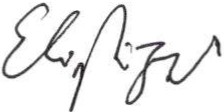 e r 8001392021:1,www conserva1011op 11 Pec co11serva1orio.p J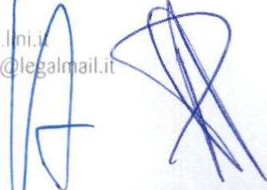 CONSERVATORIO DI MUSICACESARE POLLINIP a g	1 6PADOVAArt. 10 Formazione del personale e piani di aggiornamentoI . Le parti convengono  che  la  formazione, accrescendo  la  capacità  professionale del  personale,  costituisce uno strumento essenziale di aggiornamento e adeguamento delle  professiona l ità  interne  finalizzata all'efficienza e i I m igl ioramento  dei  servizi  resi,  per  incentivare  la  produttività ed efficacia delle prestazion i ind ividuali e collettive .Al fine di garantire la formazione  i n  servizio,  l 'Istituzione  individua  settori prioritari di i ntervento legati alle seguenti linee di indirizzo e d i azione:ambiti di adeguamento normativo;ambiti di sistema: interventi final izzati a migl ioramento collettivo ed alla comune utilità , in grado di adeguare o di elevare le competenze di ciascuno i n stretta connessione con l 'innovazione tecnologica ed organ izzativa dei vari processi di lavoro;ambiti d i cambiamento  organizzativo:  interventi  intesi  ad  accompagnare  processi  di trasformazione e di ristrutturazione dell 'arch itettura organizzativa dell'Istituzione.Per la programmazione delle attività da svolgere nell 'anno  l'amministrazione avvierà  un 'attenta  e capillare analisi del fabbisogno formativo e formulerà un  piano di interventi ,  anche pluriennale, sentite le RSU e le OOSS, da svolgere in orario di lavoro, di natura obbligatoria e facoltativa , compatibilmente con le risorse finanziarie dispon ibil i .li personale da coinvolgere i n questo contesto sarà individuato, recepite le disponibilità pervenute da parte dei dipendenti, in base alla competenza e professionalità acquisite in relazione alla materia oggetto di formazione e/o aggiornamento.A  tal  fine l 'Amm inistrazione  si impegna a sottoporre al  personale  ATA  un  questionario apposito.Nell'aggiornamento e formazione del personale potranno essere utilizzati come formatori lavoratori già aggiornati e formati.Si dà atto della necessità di  procedere in via prioritaria ai  corsi obbl igatori e quelli relativi all'adeguamento   normativo.Art. 11 Diritto allo studioI . Ferma restando la vigenza delle disposizioni d i cui all 'art. 3 del D.P.R. 23/08/ 1998 n. 395 ed i n  attesa che la materia sia oggetto di specifica contrattazione integrativa a livello nazionale, possono  fruire  di permessi per i I diritto allo studio nel la misura massima di 150 ore annue individuali per ciascun anno solare, i dipendenti in servizio con contratto a tempo indeterminato o a tempo determi nato con incarico annuale, nella misura non superiore al 3%  della dotazione organica d i diritto.Per il personale docente il diritto allo studio viene esercitato nell'ambito del  rispetto dell 'art.  49  del CCN L del 16.02.2005, con particolare ri ferimento al comma 2 ; l 'Istituzione si impegna ad agevolare la fruizione di tale diritto mediante una flessi bile organizzazione del monte-ore, compatibilmente con le esigenze didattiche e logistiche del Conservatorio.Le modalità d i fruizione e le priorità nell 'accoglimento delle domande saranno oggetto di regolamentazione da parte dell'Istituzione.TITOLO IDAttuazione dell'art. 97 comma 3 lettera b7) e comma 7 lettera bl) CCNL 19/04/2018 Criteri generali sulle politiche dell'orario e dell'organizzazione del lavoro personale tecnico­amministrativoA rt.12 Campo di applicazioneI . Il presente titolo regolamenta	criteri  generali  per l'organ izzazione del  lavoro del  personale   tecnico-Conservatorio Statale di Musica	Sede Centrale:	Succursale:	C F   3001392025"Cesare Pollini" Padova	Via E en 1lJ	•835121 AOOVA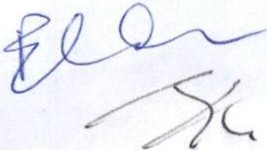 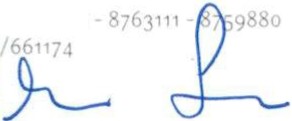 Tel o.i   'l	6 1Fax o,\.!' Bertacch1 1c;	www  onserv.ito 101 o15127 PADOVA	Pec co11servatont  J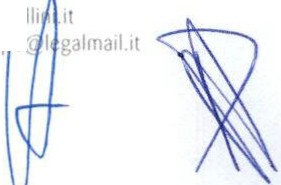 l   f 3X    19    s 1 ll'l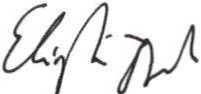 CONSERVATORIO OI MUSICACESARE  POLLINIP a g . 1 7PADOVAamministrativo. Non prevede l 'individuazione nominale del personale, né la  distribuzione delle mansioni e  neppure  la  definizione  dell 'articolazione  oraria  che  rimangono  attribuzione  propria dell'Amministrazio ne, pur  essendo  materia  di confronto  sindacale e  in  quanto tale disciplinata secondo le previ sioni d i cui all'art. 6 CCN L 19/04/20 18.Art. 13 Apertu ra dell'IstitutoI . L'apertura e la chiusura del Conservatorio è disposta dalla Direzione Amministrativa a segu ito delle determinazioni del Consiglio Accademico e, nel rispetto delle prerogative di cui al D. Lgs. 1 65/200 I , saranno oggetto di apposita regolamentaz ione che troverà sede all'interno del piano delle attività o in comunicazioni specifiche redatte dal Direttore Amministrativo.2. Nella stessa sede verranno dettagl iate ulteriori disposizioni relativamente ad  eventual i  chiusure pomeridiane , alle modalità di recupero delle giornate di chiusura dell'Istituzione, ai period i di sospensione dell'attività didattica e altre materie oggetto di informati va sindacale.Art. 14 Orario di lavoro, orario di servizioI . Per orario di lavoro si intende il periodo di tempo in cui ciascun lavoratore adempie ai suoi obblighi contrattuali, ed è funzionale all 'orario di servizio.Per orario di servizio si intende il period o di tempo, non superiore di norma alle 12 ore, in cui si assicura la funzionalità delle strutture e l 'erogazione dei servizi. L'orario di servizio e d i apertura delle sedi è stabilito con decreto del Direttore, sentiti gl i organi d i gestione, o per esigenze temporanee con disposizione  del Direttore A mministrativo. Eventuali aperture straord inarie dovute a manifestazioni, concerti o per particolare attività saranno di volta in volta autorizzate con provved imento del  Direttore Amministrativo.Per il personale amministrativo e tecnico si richiamano le declaratorie di cui ali'Allegato  A del CCNL04.08.20 I O ed inoltre, per il personale EP, l 'art. 34 com ma 5 del CCN L 16.02.2005 tuttora vigenti per non espressa  abrogazione.L'orario di lavoro del person ale amministrativo e tecnico è di 36 ore settimanali. L'articolazione oraria dellavoro e delle modalità del servizio del personale delle aree 2 e 3 è correlata all'organizzazione degli uffici e all 'apertura al pubblico; alle esigenze derivanti dal calendario accademico e alle scadenze normative e amministrative . Le  modalità d i  svolgimento  del  servizio  sono  definite  dalla  Direzione  assicurando un 'articolazione standard dell'orario per  ciascuna unità di personale , con orario settimanale su sei giorni o su cinque giorni, sulla base  dei criteri di cu i all 'art. 34 del CCN L 16.02.2005.L'orario di lavoro, d i norma, è d i 6 ore continuative per 6 giorni consecutivi.L'orario di lavoro massimo giornaliero è di 9 ore, ivi comprese le prestazioni orarie aggiuntive.Se la prestazione di lavoro supera le 6 ore continuative il personale  usufruisce di una pausa di  almeno I O minuti per il recupero delle energie psicofisiche. Dopo 7 ore e 12 m i nuti di servizio la pausa è obbligatoria d i almeno 30 minuti, secondo le disposizioni contrattuali  in vigore.L'accertamento dell'orario d i lavoro avviene obbligatoriamente tramite rilevazione automatizzata (badge magnetico). L'amministrazione si impegna a rendere disponibile telematicamente, di norma, entro il giorno 1 5 del mese successivo al personale la situazione delle timbrature del mese trascorso. Qualora  l 'Ammi nistrazione  rilevi   irregolarità   nella   timbratura   procede   alla   contestazione  e all 'eventuale addebito.A l solo personale amministrativo è riconosciuta, tenuto  conto  delle  esigenze  d i  servizio,  una flessibilità in entrata dalle ore 08.00 alle ore 09.00 con uscita al termine del proprio orario di lavoro secondo quanto stabil ito dal comma  6.Per il solo persona le amministrativo, i l ritardo su ll 'orario d i ingresso al lavoro, oltre la fascia di flessibilità riconosciuta, comporta l 'obbligo al recupero entro l'ultimo  giorno del  mese successivo  a quello  in  cui  si  è  verificato  i l    ritardo, così  come  disposto  dall'art. 37  del  CCNL   16.02.2005.  InConservatorio Statale d1 Musica	Sede Centrale:'v 1 [  rnit 11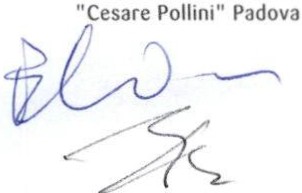 35121 r "-	,A,Telo	ti;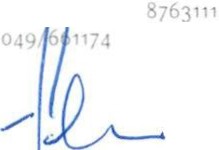 FJ'Succursale:	C F  80013920287\ iBe t1.:d   15	www conservatorio 35127 PADOVA	Pe	nc..rvatono  ·1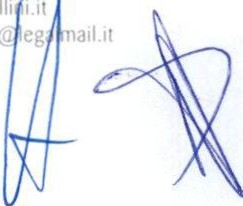 Q_''")?;zCONSERVATOOIO 04 MUSICACESARE POLLINIPADOVAmancanza di recupero saranno oggetto di decurtazione.Al   personale  che  per   motivi   attinenti   le  proprie   mansioni videoterm inali, si applica la pausa prevista dalle normative vigenti .P a g . 1 8utilizza   sistemi   informatici   conArt. 15 Articolazione orariaI . L'articolazione oraria del lavoro e delle modalità di servizio del personale dell'area I è correlata alle esigenze d i sorveglianza durante l'orario di apertura del Conservatorio, all 'accoglienza dei docenti, degli studenti e del pubbl ico, al supporto alle esigenze didattiche e am m i n istrative, al riassetto, pulizia, igiene, piccola manutenzione , areazione e controllo degli ambienti. Le modalità di svolgimento del servizio prevedono la turnazione settimanale articolata su 6 ore d i turno mattutin o e pomerid iano, di norma dalle ore 07.55 alle ore 19:50 dal lunedì al sabato, per consentire ai gruppi di coadiutor i che si susseguono un veloce passaggio di consegne.Si considera in turno il personale che si avvicenda in modo da coprire a rotazione l'intera durata e le necessità del servizio. La ripartizione e assegnazione del personale nei vari turni avviene sulla base delle professionalità necessarie in ciascun turno. La ripartizion e del personale può essere, per esigenze di servizio, oggetto di avvicendamento e rotazione.Per assicurare lo svolgimento di funzion i di supporto a particolari  ambiti organizzativi  (archivio, bibl ioteca, A uditorium o altro), per singole unità di personale possono essere adottate modalità di orario funzionali al servizio prestato . Per venire incontro a particolari e motivate situazion i personal i e/o familiari, presentate da singole unità di personale, il Direttore Amministrativo potrà adottare, su  richiesta,  modalità  di  orario funzionali  al  servizio da prestare.E' ammesso, occasionalmente, il cambio turno tra colleghi, previa autorizzazione .Per esigenze di servizio l'amministrazione potrà disporre occasionalmente ed a rotazione il cambio turno di singole unità di personale, verificando innanzitutto le singole disponibilità .Il personale dell'area 2 che, di norma, usufruisce del sabato non lavorativo, deve effettuare un recupero ore da effettuarsi nel corso della settimana attraverso due rientri di 3 ore ciascuno, oppure prestando servizio ogni giorno per 7 ore e 12 m inuti.Il personale della Segreteria Didattica dovrà garantire la copertura del servizio mediante eventuali rientri pomeridian i secondo turni da stabilirsi, secondo quanto disposto dal Direttore e/o dal Consiglio Accademico per esigenze di servizio prestato all'utenza .Tutto il servizio prestato prima o dopo gl i orari suddetti , si considera straordinario, solo se richiesto e autorizzato dal Direttore Amministrativo . Se il dipendente presta attività autorizzata oltre l'orario giornaliero, potrà richiedere in l uogo della retribuzione, il recupero di ta li ore, anche i n forma di corrispondenti ore e/o giorn i  d i  ri poso, compatibilm ente  con  le   esigenze organizzative dell 'Istituzione.Per il personale coadiutore, per assicurare lo svolgimento di attività formative, esami e manifestazioni di produzione artistica, ed in genere per particolari esigenze organizzative, può essere previsto altresì in via ecceziona le il servizio aggiuntivo serale o festivo, da effettuarsi a rotazione, previa rich iesta della disponibilità. Il tal caso l 'I stituzione si impegna a com unicare agli interessati tempesti vamente e con congruo anticipo, di norma, le modal ità di effettuazione del servizio. Il servizio serale o festivo include tutte  le mansioni,  a prescindere  dalla  ripartizione  ord inaria dei compiti  del  personale.I O.Con le stesse modalità potrà eccezionalmente essere variato l'orario del singolo dipendente per esigenze contingenti, valutando prioritariamente  le specifiche necessità e le disponibilità  del personale.Art. 16 Organizzazione turni e/o orariI . Nell 'organizzazione dei turni e degli orari si tengono in considerazione le eventuali rich ieste dei singoli, motivate e documentate da esigenze personali o famil iari espresse per iscritto, le medesim e vengono accolte qualora  non determinano disfunzion i  d i  servizio o aggravi  personal i a carico dei propri colleghi.::.:::::::'" '''"'A	\, J Be ta.:ch 15	www conerv.ltonopo •n• 11Conservatorio Statale di MusicaSede Centrale:	Succursale:	C F 80013920287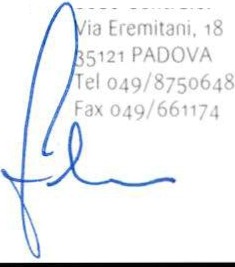 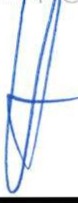 35127 PADOvA	r	'l r11Jto1·	ahT'J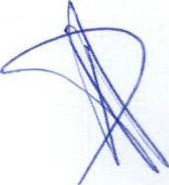 i	'' o	;;i	LCONSERVATORIO OI MUSICACESARE POLLINIP a g . 1 9PADOVA2. I turni  e gl i  orari  di  lavoro  giorna lieri  assegnati  a ciascun  dipendente  sono di  norma  definitivi  e  non mod ificabil i.  In  caso  di  necessità  e  previa   documentazione  del   dipendente   può  essere   richiesto  di mod ificare l 'orario di servizio per  il periodo necessario sul la  base delle norme  d i    cu i  alla  legge  53/ 100 e I 04/92. I n tal caso, qualora non siano individ uate disponibilità dei singoli  a sostituire il dipendente interessato alla mod ifica, l 'amministrazione procede ad effettuare la rotazione al fine  di  distribuire equamente  l 'eventuale disagio.Art. 17 Riduzione dell'orario di lavoro a 35 ore settimanaliI . Tutto il personale, che per esigenze d i serv izio dell'I stituzione finalizzate  all'ampliamento dei serv1z1 all 'utenza e/o comprendenti particolari gravosità, svolge il proprio  orario di lavoro articolato su più turni a rotazione secondo quanto previsto dall'articolo precedente, tenuto conto che sono rispettate le condizioni previste dall 'art. 38 del CCN L del 16 febbraio 2005 non espressamente abrogato  dal  CCNL  del 19/04/201 8, ed essendo l 'orario  di apertura del Conservatorio superiore alle I O ore giornaliere per tutta la settimana, usufruisce  della riduzione d 'orari o a 35 ore settimanali . In Conservatorio rientra in questa fattispecie solo il personale coadiutore.Poiché l 'orario di servizio è quello individuato nell'articolo precedente, la  riduzione  oraria  settimanale, valutate le esigenze organizzative dell'istituzione, può costituire monte ore uti le cumulabile ad anno accademico con diritto a recupero preferibil mente negli eventuali giorni d i chiusura prefestiva durante la sospensione dell'attività didattica o nelle giornate d i chiusura dell'istituzione o nei  momenti  in cui  sussiste un m inor carico di lavoro.L'accum ulo del  monte ore verrà effettuato proporzionalmente ai giorni  di presenza in  servizio, considerando I O' per ogni giorno di servizio quotidiano effettuato nel periodo di effettiva attività d i lezione d i  I I  mesi.Art.18 Modalità di servizioI . Il servizio deve essere reso in ottemperanza ai d iritti e agli obblighi previsti dal D.Lgs 165/200 I e successive modifiche ed integrazioni (D.P.R.150/2009), oltreché a quanto stabilito dai CCNL in vigore. Al fine d i vigilare sull'osservanza delle prescrizioni d i servizio, l 'Amministrazione potrà compiere soprall uoghi a campione nei reparti , senza alcun preavv iso, per verificare il rispetto delle mansion i assegnate.Art. 19 Orga nizzazione del lavoro ordinarioI . Sulla base delle attività esigibil i ad ogni singolo lavoratore in relazione al profilo professionale d i inquadramento , il  Direttore  Amm inistrativo  dispone   l 'organizzazione  del  lavoro,  comun icata  a  ciascun d ipendente con lettere protocollate di i ncarico individuali contenente i reparti assegnati, le mansioni da svolgere per tutto l'anno accadem ico. La stessa documentazione ed ogni variazione o  modifica  sarà comunicata  alla  parte sindacale.Per il personale ammin istrativo, durante l'orario d i servizio è prevista la possibilità d i effettuare una breve pausa di I O min., durante la quale gl i uffici con più personale non devono restare sguarniti, al  fine di garantire la continuità del servizio. Se la prestazione d i lavoro giornaliera eccede  le sei ore continuative il personale può usufruire a rich iesta d i una pausa d i almeno 20 minuti per il recupero delle energie psicofisiche e dell'eventuale consum azione del pasto. All'in izio dell'anno accademico  il  personale  deve comun icare per iscritto se intende o meno usufruire della suddetta pausa, al fine di consentire una corretta organ izzazione del  lavoro.li predetto documento viene redatto nel rispetto delle attività ordinarie second o  quanto  disposto dal CCNL comparto AFAM.Gli  incarich i  e  l 'orario del  personale appartenente all'area  prima e seconda  sono  fissati  sulla   base  delledisposizioni   stabil ite   dal   Direttore   Amm inistrativo   nel   rispetto   del   presente    contratto.  A  tal  fine  il Direttore  A mministrativo predispone i l piano delle attività del personale   ammini strativo e tecnico nel q uale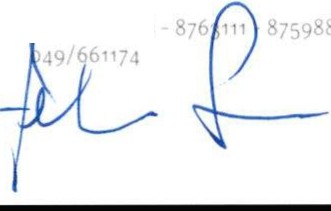 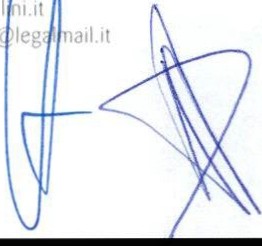 Conserva torio Statale di Musica "Cesare Pollini" PadovaSede Centrale:V·J	•t.	I)\351   r °' lOVAr ..	1c;o61SFSuccursale:	C F  80013920287\   Be tacchi  1 ,	www co11scrv.11or101 '' 3512ì PADOVA	Pcc co11scrvato110 1 J le1 Fax ).19   ')411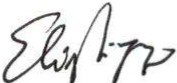 CONSEAVATORIO Ot MUSICACESARE POLLINIP a g . 1 10PADOVAsaranno dettagliate  tipologie orarie  ind ividual i  e di  settore,   mansioni  e  incarichi.  Le determinazioni  per l 'organizzazione degli uffici  e le m isure inerenti alla gestione dei  rapporti  di  lavoro costituiscono  oggetto di informativa sindacale, di norma all'i n izio di ciascun anno accademico,  in  occasione  della  quale verranno esam i nati  eventuali   pareri e proposte.Si precisa che per esigenze di servizio urgenti , non prorogabili e non program mabili, i  coadiutori potranno essere im piegati anche in altri reparti del Conservatorio, diversi da quelli  assegnati di cu i al com ma  I .Art. 20 Sostituzione personale coadiutore assenteI . La sostituzione effettuata oltre l 'orario d'obbligo viene riconosciuta come lavoro straordinario e  viene retribuita come tale o  computata  ai  fin i  del  recupero compensativo.  Nel  caso  di  assenze riconducibili alle ferie o ai recuperi di ore aggiuntive, il reparto viene vigilato e pulito  dai collegh i dei reparti adiacenti.2. La sostituzione d i un coadiutore assente per malattia,  comprende  la  pu l izia essenziale  del  reparto  del collega assente, ferma restando la pulizia del  proprio reparto.Art. 21 Servizio prestato oltre l'orario d'obbligoI .  All'inizio dell 'anno accademico, l 'interessato dichiara per i scritto al Direttore Amm i n istrati vo, che    ne prende atto, la propria disponibilità o ind isponibilità ad effettuare ore di servizio aggiuntivo oltre  i l normale orario previsto;  la mancata comunicazione è da intendersi assenso al servizio prestato oltre l 'orario d'obbligo. Nel  corso dell'anno  accadem ico  l 'interessato può dichiarare  per  iscritto qualsiasi  variazione  a  quanto  in oggetto al  Direttore Ammi nistrativo, che ne prende nuovamente atto.Lo straord inario viene attribuito a rotazione per quanto possibile, compatibilmente con le risorse disponibili, ed equamente distribuito fra il personale.Le ore eccedenti il normale orario di servizio vengono assegnate ed autorizzate per iscritto  su  apposito modulo del Direttore Amm inistrativo. In casi urgenti e  straordinari  i l  personale  che  ha  effettuato  lo straord inario senza  autorizzazione  ch iede  formalmente  entro  24  ore  dall'effettuazione il riconoscimento del  lavoro effettuato.Il personale interessato deve comunicare  l 'eventua le impossibilità ad  effettuare la prestazione  aggiuntiva, ove possibile, 24 ore prima della data indicata per l 'attività prevista. Dovrà essere  sempre  garantita  la presenza  di  n.   1    unità  del   personale  coad iutore   in  servizio  durante  "clausure" previste per gli esam i, n . I  un ità per esami ancora in corso dopo le 20.00. Si precisa  che in caso di prolungamento fino a 30 m inutii l coadiutore in  servizio nel reparto i nteressato  dovrà garantire la sua presenza.Le eventuali ore di straordinario non retribuite saranno oggetto di recupero tramite riposi compensativi. Tale recupero è concordato preventivamente con l 'amm inistrazione nei periodi di sospensione dell'attività didattica o nei giorni e in period i con minore carico di lavoro, fatto salvo il piano ferie.I giorn i e le ore maturati con i l recupero compensativo non possono essere  cumulati  oltre  l 'anno accademico d i riferimento e devono essere fruiti entro e non oltre l 'anno accadem ico nel quale si sono maturate, sempre compatibi lmente con le esigenze  di  funzionalità  dell' Istituzione.  Sono  salve  le circostanze eccezionali che giustificano, a valutazione del Direttore Amm i nistrativo, la deroga di quanto previsto nel paragrafo precedente. Nel caso in cui nessun  lavoratore sia disponibi le ad  effettuare  lavoro straord inario il  Direttore   Amministrativo  organizzerà  delle modalità  di  turnazione diverse  per  consentire ai coadiutori di  svolgere  l'att ività  in  orario  di  servizio.  Si  precisa che  nel  conteggio complessivo  delle ore svolte oltre l'orario di servizio dovrà sempre essere detratto prima il debito maturato con le ch iusure prefestive  non  coperte da  ferie/riposi  compensativi.E' escluso di norma dall 'accesso allo straordinario i l personale in part-time. Per motivi  di  servizio il personale predetto può essere comunq ue ch iamato a  lavoro supplementare.Conservatorio Statale d1 Musica "Cesare Pollini" Padova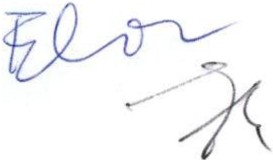 Sede Centrale:	Succursale:	e f	00139202::;7V   Bertacch1. 15	"'ww.conserv.Hon >i;   11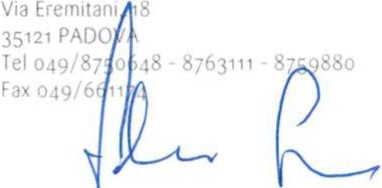 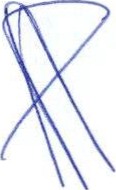 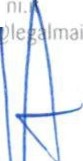 35127 PADOVA	Pe  conserv,11onc ç u	IlTe F.lx r 19	l 11'1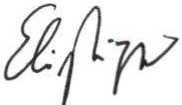 CONSERVATORIO DI MUSICACESARE POLLINIP a g . 1 11PADOVAArt.22 Ferie e permessi brevi personale tecnico-amministrativoLe ferie devono essere richieste e fruite nel corso d i ciascun anno solare. In caso d i particolari esigenze di servizio ovvero in caso di motivate esigenze di carattere personale e di malattia, che abbiano impedito in tutto o in parte al godimento delle ferie nel corso dell'anno accademico di riferimento, le stesse potranno essere fruite dal persona le entro il 30 aprile  dell'anno successivo.Le ferie estive, garantite almeno 2 settimane consecutive, dovranno essere godute di norma  durante	il periodo di sospensione dell'attività didattica. Ai fini della predisposizione del piano ferie, le domande andranno presentate alla Direzione Amm in istrativa entro il mese di maggio (come da comun icazione annuale) per le ferie estive, entro il mese d i novembre (come da comunicazione annuale) per le ferie natalizie e trentacinque giorni (come da comunicazione annuale)  prima  del  periodo  pasquale.  La  Direzione Amm in istrativa, per la concessione delle stesse terrà conto delle esigenze d i servizio applicando il criterio della rotazione annuale. Nel caso in cui il dipendente non riceva comun icazione dall'amministrazione entro 1O giorni lavorativi dalla presentazione della richiesta, la richiesta d i ferie s'intende approvata. Nel caso in cu i tutto il personale con medesima qualifica richieda lo stesso periodo di assenza sarà adottato il criterio della turnazione annuale e, in subordine, dell'estrazione a sorte.Durante l 'attività didattica, le ferie dovranno essere richieste  almeno  due  giorni  prima,  e  potranno essere concesse compatibilmente  al le esigenze d'Istituto, fino ad un massimo di 2 dipendenti per ciascun profilo professionale, per offrire un valido ed efficace servizio al personale docente e agli allievi in occasione degl i esami.I riposi compensativi di lavoro straordi nario effettuato, autorizzati dal Direttore Amm in istrati vo, seguono la disciplina prevista dalle ferie.Le festività devono essere richieste e fruite entro il 31 ottobre dell 'a.a. di riferimento, secondo i criteri e le norme indicate per le ferie.I permessi di uscita anticipata, motivati e richiesti per iscritto, salvo motivi imprevedibil i e improvv1s1, andranno presentati al Direttore Ammin istrativo all'inizio del turno di servizio e verranno concessi  in relazione alle esigenze di servizio secondo l 'ordine di arrivo della richiesta, nel limite del monte ore a disposizione  del  singolo  dipendente.I  permessi  di  durata  non  superiore  alla  metà  del l 'orario  giornaliero  sono  autorizzati  dal  Direttore Ammin istrativo, compatibilmente con le esigenze di servizio. Tali permessi vengono  recuperati  di  norma entro  tre  mesi  secondo  le  modalità  concordate  con  il  Direttore  Ammin i strativo.Si dà atto che si applica integralmente la disciplina dei permessi e assenze di cui agli art.l i  I 02,  103 e  I 04 del CCNL  19.04.20 1 8.TITOLO IVCriteri generali sulle politiche dell'orario e dell'organizzazione del lavoro personale docenteArt.23 Attività didattiche curricolariI .   Si continuano ad appl icare perché non  espressamente  modificate  le disposizioni  contrattual i   di  cui  all'art.12 del CCN L 04.08.2010 e art. 5 CCN I   12 .07.201 1 e in  materia  d i  ore di  didattica  aggiuntiva.L'accerta mento della presenza nell'Istituto, ai soli fini della sicurezza, avviene secondo la normativa vigente esclusivamente mediante badge elettronico  personale  e  non  cedibile,  e  costituisce  elemento d'identificazione nei riguardi dell'eventuale pubblico, diverso dagli studenti . In caso d i dimenticanza o malfunzionamento l'accesso o l 'uscita  in  Istituto sarà registrato  in portineria. L'ammin istrazione si  riserva di  chiedere  entro   15  giorni  al  Docente  la  giustificazione  per  la   mancata rilevazione elettronica.L'attività didattica è certificata dalla corretta compi lazione dei regi stri elettronici.Conservatorio Statale di Musica "Cesare Pollini" Padova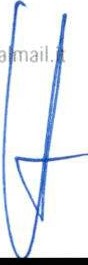 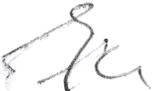 Sede Centrale: Via Ertmtta  .1835121 PADOVAIdoi9/875otqt> Fax o JQ 66117-1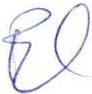 Succursale:Via Bcrtacch1 1c;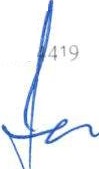 35127 PADOVA8763111  8-5988	k Fax o 19 175f/ /lrCJ 80013920287''ww..:onservatonopoll1 11 I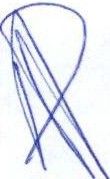 CONSERVATORIO Ot MUSICACESARE POLLINIP a g . 1 12PADOVAArt. 24 Attività aggiuntiveI .    In coincidenza con l 'avvio dell'anno accadem ico, il Direttore, come da CCNI e ai sensi all'art. 23 comma2 del CCNL 16 febbraio 2005 conferisce gl i incarichi sulla base della delibera del Consiglio di Amministrazione, sentito il Consiglio Accademico, tenuto conto delle esigenze didattico-formative dell'istituzione e nei limiti della previsione di bilancio annualmente determinata dal Consiglio d i Amministrazione.li Consiglio di Amministrazione, considerata la disponi bilità finanziaria e la relazione del Direttore sulla progra mmazione  delle  attività  didattiche,  di  ricerca  e  produzione  artistica,  individua  le  risorse  per l 'attri buzione di ore di didattica aggiuntiva e l 'affidamento di corsi o moduli orari aggiuntivi e tutte le attività aggiuntive ritenute necessarie per espletare la mission del Conservatorio. Le ore di didattica aggiuntiva devono:essere attività didattiche istituzional i previste e disciplinate dal Regolamento didattico del Conservatorio, da normative nazionali o altri regolamenti interni;avere tipologia di lezion i frontali, individuali o collettive: su i ndicazione del Consiglio accademico possono essere ricomprese anche le  lezioni erogate con modalità a distanza;essere ulteriori o eccedenti rispetto al monte-ore contrattuale obbligatorio dell 'anno accademico ai sensi dell'art. 12 del CCNL del 04.08.201O (sono retribu ite, quindi, le attiv ità didattiche aggiuntive svolte dal singolo docente e conferite sulla base di specifico incarico oltre il monte ore annuo contrattuale di 324 ore).3. Nel computo delle ore aggiuntive retribuibili sono escluse le ore necessarie per la preparazione delle tesi e per lo svolgimento degli esami .Gli incarichi sono conferiti prioritariamente ai docenti in base alla loro titolarità del settore arti stico disciplinare dei nuovi ordinamenti didattici o ad uno o più campi disciplinari dello stesso; qualora non vi sia titolarità o nel caso in cui nessun docente titolare offra la propria disponibilità, ogni docente che ne abbia le competenze può essere incaricato di svolgere attività didattica, dando la propria disponibilità a seguito di un 'opportuna ricognizione effettuata dal Conservatorio tramite Circolare interna (ai sensi dell'art. 5, CIN 2022).La valutazione delle disponibilità avviene sulla base del prioritario requisito di esperienza professionale e competenza nella disciplina in oggetto e, a seguire, sulla base di criteri di eventual i affinità della disciplina in oggetto con quella di titolarità e della verifica di eventuali ore a debito.Il docente titolare dell'affidamento è tenuto a certificare l 'attività svolta, compilando on f ine il proprio registro delle lezioni che, a conclusione dell'incarico, deve essere consegnato in modalità telematica  in segreteria.Le attività aggiuntive di cui all 'art. 5 del CIN 2022 sono d isciplinate da apposito Regolamento deliberato, sentito i l Consiglio Accademico, dal Con siglio di Amministrazione nella seduta del 16 settembre 2022. Le attività aggiuntive non riconducibili alla Didattica aggiunti va sono retribu ite con la dotazione prevista dal Fondo Miglioramento Offerta Formativa e possono essere o su base oraria o su base forfettaria.Gli incarichi di didattica aggiuntiva corrispondenti al settore di titolarità hanno un compenso orario di € 50,00 all 'ora (ai sensi dell'art. 6, CIN 2022) e i n nessun caso devono superare gli 8.000,00 € complessivi, anche con cumulo d i incarichi. I compensi per attività diverse da quella di titolarità di natura oraria o forfettaria sono definiti prima dell'assegnazione degli incarichi tenuto conto di quanto disposto dal CIN 2022 e nel rispetto della programmazione didattica e finanziaria deliberata dagli organi competenti.I  compensi sono definiti  prima dell'assegnazione degli  incarichi, nel  rispetto della programmazione didattica e finanziaria deliberata dagli organi competenti. La corresponsione  della  retribuzione  aggiuntiva, commisurata alle ore effettivamente svolte e fino al l im ite massimo di  ore  previste  nell'incarico,  è subordinata alla consegna del registro delle lezion i nonché  alla  verifica  del  completamento  dell'orario d'obbl igo. Le ore di didattica aggiuntiva di titolarità e gl i insegnamenti o i moduli orari aggiuntivi e diversi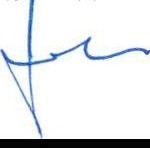 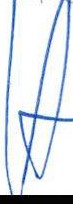 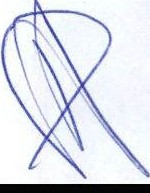 Conservatorio Statale di Musica "Cesare Pollin i" Padova/r	&''{ L-Sede Centrale:Via ErLm1tan1. 183512 1 PA OVArei e 19	so6.18Fax e  19   01 7.1Succursale:Via Bertacch1 153s1 7 PADOVAB;63'	"aJ:'"'C.F :soo13q20287 www.conservatonop lhr>1 tPec· conservato    .pd  ll!almail 1CONSERVATORIO OI MUSICACESARE POLLINIP a g . J  13PADOVArispetto alla disciplina di titolarità prevalente, attribu iti ai Professori che eccedano l 'impegno di lavoro complessivo, sono disciplinati e retribuiti secondo quanto previsto dal Regolamento recante i criteri per l'attribuzione della  Didattica  Aggiuntiva  adottato dall'Istituto.Art. 25 Permessi retribuiti per motivi artisticiI . Si recepisce integralmente la disposizione contenuta neIl 'art. 4 comma 74 della Legge 183/20 1 1 che riconosce al  personale docente con contratto a tempo indeterm inato dieci giorni di permesso per anno accadem ico per attività di stud io, ricerca e produzione artistica. Il cumulo dei giorni di permesso non fruiti entro I 'A .A .202 1/2022 non potrà superare i trenta giorni per anno accademico fino al loro esaurimento compatibilm ente con le attività programmate dal Conservatorio e, ove non ne sussistano i prerequ isiti d i cumulo d i permessi  non fruiti, senza riduzione dell'impegno orario previsto.Art. 26 Collegio dei ProfessoriI . La partecipazione alle sedute del Collegio dei Professori è obbligatoria, in quanto organi dell 'Istituzione previsti dall'art. 6 dello Statuto.Si assicura la rotazione del giorno di convocazione.In caso d i assenza senza giustificato motivo ad una delle sedute, l 'istitu zione provvederà alla conseguente decurtazione della giornata lavorativa ai sensi del CCN L vigente.Art. 27 Personale docentePer i l profilo professionale docenti  e gl i  obblighi  didattici  si  richiamano  l 'art. 2 1  comma  I  e  l 'art. 25 del CCNL  16.02.2005, oltre che l 'art .  I 00 del CCNL  19/04/2018.li personale docente è tenuto ad attenersi a l rispetto e alla documentazione del monte orario, organizzato e svolto nel rispetto dell'impegno di lavoro previsto dall 'art. 12 del  CCNL 04.08.201O, nonché della programm azione generale e individ uale delle attività stabi l ite dai competenti organi accademici. L'impegno d idattico è quantificato nell 'ambi to della  programmazione individuale effettuata nel rispetto di quanto previsto dall 'art. 25 comma 1 del CCNL 16.02.2005 e dell 'art. 12 CCN L 04.08.2010, nonché delle linee di i ndirizzo stabil ite dal Consiglio Accadem ico.I docenti organizzano il proprio orario di servizio secondo uno schema flessibile definito monte orario cattedra che deve garantire, di norma, la continu ità di docenza nell 'arco dell'intero anno accademico, nel rispetto delle esigenze didattiche e logistiche definite dai  competenti organi accademici.A lla didattica frontale i docenti devono dedicare non meno di 250 ore su 324 annual i. Compatibilmente con le esigenze d idattiche, i docenti possono dedicare la restante parte ad attività connesse alla funzione docente (esercitazion i, attività d i laboratorio, produzione e ricerca; cfr. art . 12 CCN L 04.08.20 I O). L'orario di lavoro massimo giornaliero è d i 9 ore, con una pausa minima di 30 m inuti.Ulteriori attività proposte dai singoli docenti (previa informazione alle strutture d idattiche di  riferimento) o dai Dipartimenti, e approvate dai competenti organi accademici, se rientrano nel quadro generale della programmazione d'Istituto possono essere  riconosciute, d'intesa con i l Direttore, ai sensi dell'art . 25 comma 3 CCNL  16.02.2005, nell 'amb ito del monte ore oltre la 250ma ora.Ciascun Professore deve tenere per ogni corso un  registro,  informatico  su  files  predisposti  dal Conservatorio, nel quale annota l 'argomento e la durata della lezione o dell'esercitazione tenuta. Lo stesso dovrà essere definitivamente ch iuso e depositato on l i ne presso la Segreteria Didattica, al termi ne dei corsi di studio. Farà fede ai fini del computo del monte orario. Non sono computabili nel monte ore le ore impiegate in attività d i commissione di esame, saggi e prove d'esame; svolgimento di riun ion i collegiali (Collegio  Docenti,  Consiglio  Accademico,  Consiglio  d i  Amm inistrazione e altro).A fronte dell 'obbl igo di completamento del monte ore contrattuale i n caso di carenza il docente concorderà con  i l  Direttore  le  attività  necessa rie. I  docenti  che  hanno  svolto   attività connesse e ricevuto incarichi,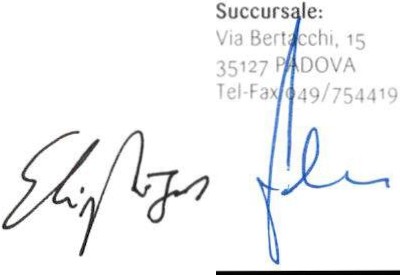 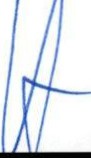 Conservatorio Statale d1 Musica "Cesare Pollini" PadovaSede Centrale: " J  [	11	,g 35121 PAUUVAle 049   7506 P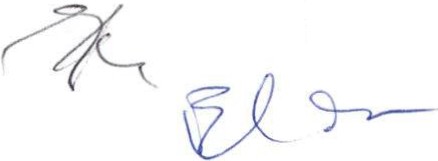 r 'oq 6b1171-r 3.,,  '\	"C F 50013920287....w	1ISCfVJtOnopolh I ilP<	o pd   lo olm•I"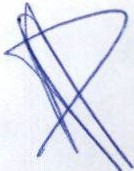 CONSERVATOAIO DI MUSICACESARE POLLINIP a g . 1 14PADOVApresentano una  relazione sulle attività svolte a l tennine   delle stesse e comunque entro il 31 ottobre.Per  le eventual i  attività  esterne si  richiamano  le disposizioni  di  cui  alla ci rcolare m inisteriale  3305/2014 e il relativo  regime  autorizzatorio  se  richiesto.  In  ottemperanza  agl i  obblighi  d i  trasparenza  di  cui all'art.  53  del   D.Lgs.  30  marzo  201 1   così   come  modificato  dalla   Legge  6   novembre 2012 n.  190, l 'Amm inistrazione fornisce alla RSU e alle 00.SS. tram ite apposito link consultabile  l iberamente  dal  sito del Conservatorio le informazion i sulle autorizzazioni  richieste, gl i  incarichi  conferiti  per  conto di  un soggetto esterno al Conservatorio e i  compensi   percepiti relativi alle attività extraistituzionali.Nelle  more  di   una  diversa  indicazione  a   l ivello  nazionale,  è  riconosciuta   quale   impegno  di  lavorol 'attività  svolta  dal  docente  titolare  del  settore  disciplinare  CODM/O I   "Bibliografia  e   Bibl ioteconomia M usicale  i n  Bibl ioteca", per assicurare  il  funzionamento  complessivo  della  Bibl ioteca del Conservatorio.IO.Si rich iama l'art.  I O comma 9 del CCNL  16.02.2005, così come modificato dall'art. 4 comma 3  del CCN L04.08.20 I O,  che  impone  ai  docenti   l 'obbl igo  della  rilevazione  obbiettiva  della	presenza  in  servizio mediante util izzo di  badge magnetico personale.1 1 .Si dà atto che si applica la discipl i na dei permessi per motiv i fam iliari di cui all'art. I O com ma 2 del CCNL 16.02.2005, nel rispetto delle disposizion i  d i cui all 'art. 25 comma  I  del CCNL   16.02.2005.TITOLO VAttuazione dell'art. 97 comma 3 lett. bl) e b2) CCNL 19/04/2018Art. 28 Campo di applicazioneI . Il presente accordo riguarda le materie oggetto d i contrattazione decentrata di  Istituto  relativamente all'impiego d i risorse  finanziarie ri ferite  al Fondo di Istituto e a ogn i altra risorsa, a qualsiasi titolo pervenuta nella disponibilità del Conservatorio, che venga parzialmente o totalmente impiegata per corrispondere compensi  al personale in  servizio presso  il   Conservatorio  stesso.Art. 29 OrganicoI . Il Ministero con nota prot. n. 16686 del 07.12.202 1 sulla base di quanto previsto dalla Legge 178/2020, e di quanto riportato nel D.M . 1226 del 02. 1 1 .202 1, registrato alla Corte dei Conti al numero 293 1 ha disposto l 'ampl iamento della dotazione organica del Conservatorio di Padova. Come deliberato dal Consiglio Accademico e dal Consiglio di Amministrazione, l 'ampl iamento ha riguardato l 'istituzione di undici nuove cattedre e l 'individuazione di otto figure professione inerenti il personale tecnico ammini strativo di cu i quattro coadiutori e quattro ammin istrativi .Art.30 Consistenza del Fondo d'Istituto.I . Dopo ampia ricogn izione, si determ i na che le risorse necessarie per l 'attuazione delle attività, così come previste dalla legge di riforma per l 'Alta  Fonnazione  Artistica  e  Musicale per l 'anno accademico 202 1/2022, ammontano ad un totale di € 160.982,00, al lordo dipendente, ex O.O. n.9975 del 03 agosto 2022, in aggiunta alla risorse per € 9.434,9 1, ex O.O. n.845 del 20 maggio 2022 per econom ie derivanti da assegnazione 202 1, come riportate nella tabella sottostante.La ripartizione avverrà secondo la seguente tabella sottostante.Conservatorio Statale di Musica	Sede Centrale: "Cesare Pollini" Padova	Via E  rr1t. 11  ..35121 PADOVATelo19   75061	763111,/'	/(	f 1,   ,Q 1'h1'7lSuccursale: V1iBertacch1 15 1c1:7 PADOVA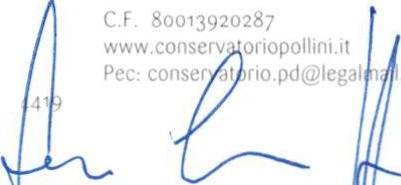 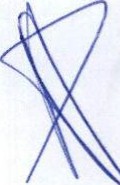 S;59 ''	l   F J\   19 75  11Pf 1CONSERVATORIO Ot MUSICACESARE POLLINIP a g . I 15PADOVALe parti sindacali, ritengono opportuno solo per l 'anno accademico in corso, data la particolare situazione organizzativa/gestionale, di integrare la percentuale del Fondo d'istitu to da assegnare al personale TA.Art. 31Attività del persona le docente retribuite con il Fondo Miglioramento Offerta Formativa (MOF)Ai sensi dell'art.72 del CCNL 16/02/2005, il Fondo Miglioramento Offerta Formativa è finalizzato a retribuire anche le prestazioni rese dal personale docente per sostenere il processo di autonomia, con particolare riferimento alle  esigenze  che emergono  dalla  realizzazione dell 'organ izzazione complessiva del lavoro.Fermo  restando  il  completamento  dell'orario  d'obbligo  previsto  dall'art.  12  del  CCNL  21/06/2010, il fondo  d'istituto  dei  docenti è  prioritariam ente  finalizzato   a   compensare   le   attività come previste dai CCN L 16/02/2005, CCNL 04/08/20 I O e CCNI 12/07/20 1 1. I n apposite e successive tabelle verranno specificate le figure di riferimento (figure di sistema, incarichi specifici, incarichi di produzione artistica, incarichi  su  progetti, etc.).Per quanto attiene al le  attività concertistiche e orchestrali, si prevede una remunerazione quantificata secondo gli importi di segu ito indicati :€ 450,00 lordo per progetto recital solistico, ed € 250,00 lordo per replica;€ 350,00 lordo per progetto per la partecipazione in qualità d i camerista (max sestetto), ed €  150,00 lordo per replica;€ I 00,00 l ordo per giornata lavorativa per la partecipazione in attività orchestrale per prove, ed € 120,00 lordo per giornata lavorativa per la partecipazione in attività orchestrale per concerto finale, con compen so massimo di € 420,00 lordo per progetto, ed €  I 00,00 lordo per replica.I compensi ai docenti per il lavoro straordinario a seguito di specifici incarichi vengono liquidati previa verifica delle attività svolte, secondo quanto previsto dal Regolamento di attribuzione ore di didattica aggiuntiva al personale docente.Art. 32 Modalità e procedu re per l'attribuzione degli incarichi per i docentiI .  L'affidamento degli incarichi ai docenti avviene, secondo quanto previsto dall'art. 4 comma 6 dello Statuto, di norma com e d i  segu ito specificato:La richiesta di disponibilità individ uale;Le attività da svolgere entro  i  termini  programmati;Le informazion i su competenze e/o professionalità oggetto della disponibilità individuale.Gli incarichi retribuiti (collaborazione, coordinamento, ricerca, produzione, collaborazione professionale, etc...) vanno svolti al di fuori dell'orario di servizio e al di fuori della rispettiva programmazione didattica ordinaria relativa al settore disciplinare di competenza .Individuazione di criteri per riconoscere i maggiori oneri e la qualità del lavoro dei docenti nella fase attuativa del processo d i riforma :Disponibilità ad effettuare ore di lezion i frontali nell 'ambito della didattica ordinaria oltre le 250, fino a 324 ore, qualora necessario;Disponibilità ad accettare, oltre le 324 ore, incarichi d i didattica aggiuntiva qualora  necessario (questo criterio non sarà considerato nel la d istribuzione del fondo nel caso in cu i sia già previsto un compen soConservatorio Statale di Musica	Sede Centrale: "Cesare Pollini" Padova	Via (rem1tar ., 1.35121 PADOVA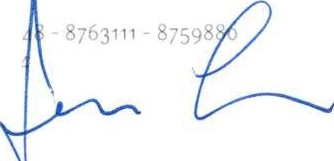 Succursale:Via Bertacch1. 153:,127 PADOVAU Fax 0.19 "'5·1 P9C F   8001392028ìwwv..conserva tonopoll1 1 tPcc conservatorio pd • co l:na1 11,1\'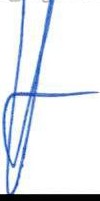 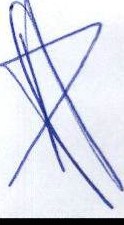 ;'./)(LJCONSERVATORIO Dt MUSICACESARE POLLINIP a g . I 16PADOVAper  ore  aggiuntive  a  copertura  totale  dell'impegno  come da Regolamento apposito e con fondi a carico del Bilancio dell'Istituzione);Disponibilità a svolgere attività didattica su d iscipline non previste nel settore disciplinare di appartenenza e quelle non previste dall'organico dell'Istituzione, previo accertamento e verifica delle competenze (questo criterio non sarà considerato nella distribuzione del fondo nel caso in cu i sia già previsto un compenso per ore aggiuntive a copertura totale dell'impegno come da Regolamento apposito e con  fondi  a carico del  Bilancio del l 'Istituzione);Flessibilità nell'organizzazione dell'orario della didattica in classe in rapporto delle necessità e agl i impegni degli studenti iscritti;Qualità nell'esercizio di competenze finalizzate al miglioram ento del funzionamento e delle prerogative dell'Istituzione, sia nei rapporti con terzi che nella gestione i nterna.In sede di prima applicazione le parti concordano di riconoscere un peso ed un valore  indifferenziato ai 5criteri succitati . Le  risorse residual i  dopo la remunerazione degli  incarichi   specifici, di cui alle tabelle richiam ate all 'art. 27 comma 2, saranno erogate pro-capite in base  al soddisfacimento dei criteri succitati .li Direttore, per dar modo alle RSU e alle 0.0.S.S. di acquisire elementi sulle esigenze d i funzionamento del Conservatorio e prima di fissare la data per la contrattazione farà pervenire loro:Progetto d i Istituto deliberato dal Consiglio Accadem ico;Incarichi assegnati, anche in corso d'anno, relativi alle prestazioni aggiuntive, in cui verrà indicato:tipo di attività;obiettivi formativi e impegni conseguenti ;compenso orario;modalità d i certificazione e verifica dell'attività .Tabelle figure di riferimento di cui all'art. 27 comma 2secondo incarichi specifici per il personale docente: TABELLE A, B e CConservatorio Statale di Musica "Cesare Pollini" PadovaSede Centrale: Via E m11ai1 35121 PADOvFa, o 19 61 •   .i  	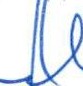 Succursale:	C F 80013920287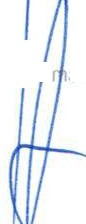 Via Bcr1acch1 1:i	wwVv conserva1onopoll11  t35127 PADOVA	Pec conserva1or10.pd  I 11  ai 1'r:_'{jji_Tel 0.19 05,   .18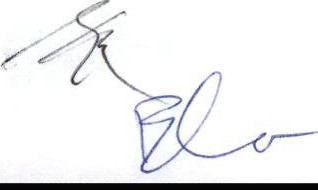 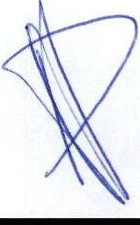 763111CONSERVATORIO Ot MUSICACESARE POLLINIP a g . 1 17PADOVAArt.33 Previsione della spesa per il personale non docente.  Ai fini della remunerazione  delle atti vità aggiuntive rese dal personale, vengono  individuate le seguenti tipologie:lavoro straordinario, effettuato durante l'anno e calcolato indicativamente a consuntivo in E 4.000,00.incarichi specifici (attribuibili  all'interno dell'orario obbligatorio di servizio anche a  più  unità  d i personale).Gli  eventuali  compensi  orari  lord i  tabellari  saranno,  ai  sensi  del  CIN  2022, quelli  indicati  nella  tabella sottostante.Conservatorio Statale di Musica "Cesare Pollini" Padova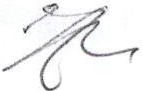 Sede Centrale:Via ErPrnitam 1835121 PADOVArel 0.i 9/87506 1    8763111	75981'.ioFJx o 19 €611-.1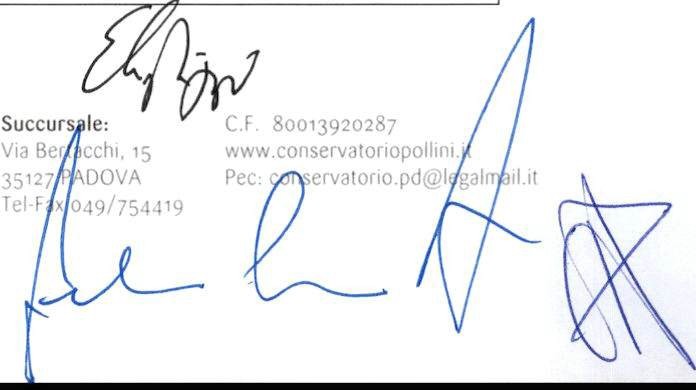 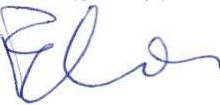 CONSERVATORIO Ot MUSICACESARE POLLINIP a g . I 18PADOVAIl Direttore Amministrativo redige l 'elenco  degli  incarichi  che  sono  affidati  con  lettera personale  nella quale si specificano le attività incentivabili  da  svolgere.  Copia   degli  incarichi  affidati  viene contestualmente trasmessa alla Parte sindacale. I compensi al personale per  i l  lavoro  aggiuntivo  o straordinario vengono liquidati  a seguito della  verifica delle attività svolte.Tabella figure di riferimento secondo incarichi specifici per il personale coadiutore: TABELLA Dli personale  coadiutore  sarà coinvolto  in  attività  di  collaborazione  con  gli  uffici, con  i   docenti  e gl i  studenti al  fine di  m igliorare  la funzionalità  dell'istituto e  il  serv izio all 'utenza riassunti nella seguente tabella.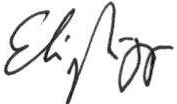 Conservatorio Statale di Musica "Cesare Pollini" Padova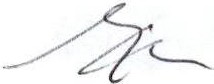 Sede Centrale: Via E e1111tani 18 35121 PADOVArei 019/8ì506 1S  8ì63111Fax 049  0611nì59'(  oSuccursale:e r  80013920287www.conservatonopol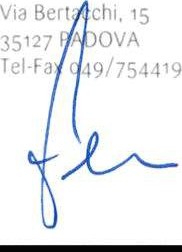 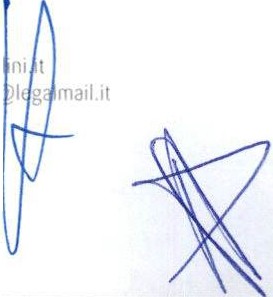 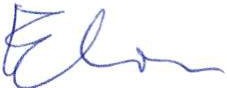 CONSERVATORIO DI MUSICACESARE POLLINIP a g . j 19PADOVAPer le prestazioni eccedenti  l 'orario obbl igatorio d i servizio, il Direttore ammin istrativo chiede al   personale, di volta in volta, anche verbalmente, la disponibilità. In  occasione  degli  esam i  che  prevedono  la  clausura il  servizio  è  organ izzato  nel  seguente  modo:il personale coadiutore viene uti l izzato, d i norma, sulla base della d ispon ibilità manifestata dalle ore 20:00 alle ore 08:00, il servizio è considerato servizio attivo relativo alla giornata precedente e seguente la prestazione inerente la clausura ; per tale attività viene corrisposto un compenso forfettario di € 150,00;Nel caso in cui la clausura già programmata non abbia luogo, del tutto o in parte e di ciò non sia stata data comunicazione in tem po uti le al personale coadiutore che si sia impegnato a svolgerlo, competerà allo stesso una indennità di E 60,00, salvo l 'obbligo di recupero delle ore a completamento dell'orario giornaliero.Gli  incarichi specifici  attribuibil i  all'interno  dell'orario  di  servizio,  per  I 'A.A.  202 1/2022,  sono   soggetti a  retri buzione  forfetaria  e  ricoprono  un'estensione  temporale  pari  all'intero  anno   accademico,  da erogare proporzionalmente in rapporto alla tipologia contrattuale individuale e alla  presenza  i n  servizio, tenuto  conto dei  sol i  periodi di malattia superiori a  15 giorni.Tabella figure di riferimento secondo incarichi specifici per il personale amministrativo: TABELLA ELe  attività  individuate e  assegnate  al  personale  tecn ico  e  amm i n istrativo, sono  remunerate  in  rapporto  alla tipologia contrattua le ind ividuale e alla presenza in servizio.Conservat orio Statale di Musica "Cesare Pollini" PadovaSede Centrale: Via E t. t  t	135121 PAùO\rAlel o19 "75061"   :176111	59)\f l•   J I	- i'""" ''"	F 800>39'M8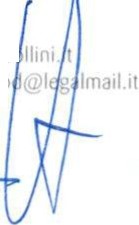 Via Bertac:ch1	www conservator 1p I35127 PADO	Pe  e  ,,,	ll Dre1 fax 049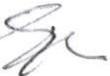 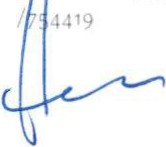 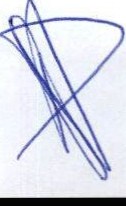 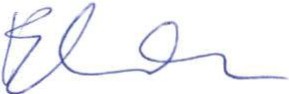 CONSERVATOlllO DI MUSICACESARE POLLINIPADOVAP a g . 1 20Art. 34 EconomieI . Le economie sono destinate a finanziare i l fondo di Istituto per l 'anno accademico successivo nella sua globalità.Art. 35 Norma di salvaguardiaLa liquidazione dei compensi sarà attuata nei limiti delle somme disponibili e successivamente alla ricezione delle risorse da parte del MUR.Si rinvia ai CCNL ed alle disposizioni di legge v igenti ad integrazione e completamento del presente accordo.Sottoscritto in data 24 novembre 2022 Per la Parte Pubblica :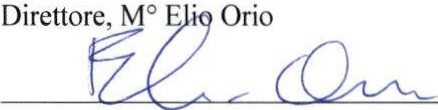 Presid ente Avv . Giambattista Case ll ati 	/	r ---- l G_LParte Sindacale rappresentata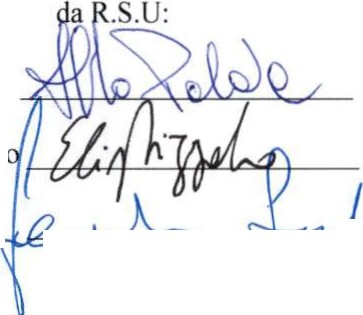 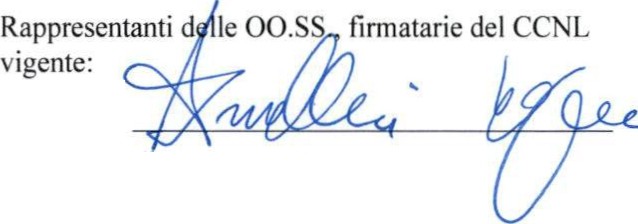 Sig. Aldo PalaiaUnamsDott.ssa El isabetta Rizzat	lJ t l. -Ru 'M° Fernando Sartor,_u,.:,,....,._..:i..c,.c....-=-.;;::::o.. 	re:-	-C'ìe- 'Fec ICL S l.. ·.Conservatorio Statale d1 Musica "Cesare Pollini" PadovaSede Centrale: Via E t..n I	18 35121 PAùOvArei 049 8ì5061s   x763111	751"   oFa" o 19 661174Succursale:V1 B1:r1acch1, 1535127 PADOVATel Fa o.19/ìs1119C F    30013920287v-.ww conserv.i1onopoll 1m ilPcc conserva1ono pd legalma1l 11Fondo A .A .202 1/2022 con economie 202 1€ 170.4 16,9 1Indenn ità Direttore Ammin istrativo e Direttore di Ragioneria€ 16.250,00Fondo A .A .2021/2022 a disposizione per contrattazione€ 154.166,91A liquota di ripartoImporto LordoFondo A.A .202 1/2022 per la parte docente62,00 %€ 95.583,48Fondo A.A.2021/2022 per la parte non docente - personale T.A.38,00 %€ 58.583,43Fondo A .A .202 1/2022 a disposizione per contrattazione100,00 %€ 154. 1 66,91VicedirettoreA€ 5.000,00Referente Progetto ErasmusA€ 5.000,00Supervisore parco pianofortiA€ 600,00Tutor Corsi Accadem ici li Livello - BiennioA€ 2.500,00Tutor Corsi Accadem ici I Livello -Triennio (compenso per 2 un ità)A€ 5.000,00Tutor Corsi Preaccademici e coordinatore per le scuole convenzionateA€ 2.500,00Coordinatore  Dipartimento  Arch i e CordeA€ 2.000,00Coordinatore Dipartimento Canto e Teatro MusicaleA€ 2.000,00Coordinatore Dipartimento Strumenti a FiatoA€ 2.000,00Coordinatore Dipartimento Didattica della MusicaA€ 2.500,00Coordinatore Dipartimento N uove Tecnologie e Linguaggi MusicaliA€ 2.000,00Coordinatore Dipartimento Tastiere e PercussioniA€ 2.500,00Coordinatore Dipartimento Teoria, Analisi, Composizione e DirezioneA€ 2.000,00Graduatoria  procedura  selettiva 202 1A€ 500,00Graduatorie procedure selettive 2022 (compenso per 22 unità)A€ 1 1.000,00Progetto studenti  ucrain iA€  1 .500,00Coordinatore Ufficio ProduzioneB€ 4.000,00Collaboratore Ufficio Produzione (compenso per 3 unità)B€ 6.000,00Delegato Progetto Inclusione e DisabilitàB€ 1.500,00Psicologo Progetto Inclusione e Disabi l itàB€ 1.500,00Referente Progetto SAMPLB€ 700,00Tutor scuole convenzionate 2021B€ 125,00Tutor scuole convenzionate 2022 (8 unità per € 50,00/h)B€ 1.875,00Organ izzazione Masterclass Lavarone (compenso per 3 un ità)B€ 3.000,00Organizzazione Coro di Voci BiancheB€  1 .000,00Supporto organizzazione Coro di Voci BiancheB€ 500,00Coordinamento Coro di ClarinettiB€ 1.000,00Coordinamento Ensamble di ArpeB€  1.000,00Coordinamento Quartetto d'archi in residenceB€ 1.500,00Coord inamento Percussion  Ensem bleB€  1 .000,00Coordinamento Polli(ci)ni (compenso per 2 un ità)B€ 3.000,00Supporto coordinamento Pol l i(ci)ni (compen so per 2 unità)B€ 2.000,00Partecipazione Festival Jazz 202 1 (compenso per 3 unità)c€  1 .350,00Partecipazione Festival Jazz 2022 (compenso per 9 unità)c€ 3.650,00Partecipazione Festival Musica Anticac€ 450,00Partecipazione Rassegna "I Sabati del Conservatorio" 2022c€  1 .500,00TOTALETOTALE€ 85.250,00Lavoro straordinarioCompenso orario lordo - Coadiutori Area ICompenso orario lordo - Coadiutori Area ICompenso orario lordo - Coadiutori Area IDiurno e serale€ 16,00 lordodalle ore 08:00 alle ore 22.00dalle ore 08:00 alle ore 22.00Notturno e/o festivo€ 20,00 lordodal le ore 22:00 alle ore 08.00Lavoro straordinarioCompenso orario lordo - Assistenti Area IlCompenso orario lordo - Assistenti Area IlDiurno e serale€ 18,00 lordodalle ore 08:00 alle ore 22.00Notturno e/o festivo€ 22,50 lordodalle ore 22:00 alle ore 08.00Lavoro straordinarioCompenso orario lordo -Collaboratori Area IIICompenso orario lordo -Collaboratori Area IIIDiurno e serale€ 19,00 lordodalle ore 08:00 alle ore 22 .00Notturno e/o festivo€ 23,75 lordodalle ore 22:00 alle ore 08.00Notturno e/o festivo€ 23,75 lordoSupporto organ izzativo per  le attività di accoglienza e sanificazione dei  locali  (compenso per 1 1 unità)€ 5.500,00Supporto al docente bi bl iotecario per la d istribuzion e del materiale librario e per la preparazione delle fotocopie necessarie per lo svolgimento delle lezioni/esecuzioni orchestral i e corali, nonché per assistenza in occasione delle attiv ità di trasloco€ 2.000,00Collaborazione con l'ufficio produzione per  l 'organizzazione/allestimentodell'Auditorium e dei locali adiacenti, che a vario titolo saranno utilizzati per le attività didattiche e d i produ zione artistica€ 800,00Collaborazione con la Direzione Ammini strativa per il controllo e la verifica del lavoro svolto dall'impresa di pulizie€  1 .000,00Collaborazione con l 'ufficio economato per la gestione del magazzino attinente almateriale di pul izia e per l 'esecuzione di piccoli lavori di manutenzione e/o riparazione provvisoria, che si rendano necessari all'interno del Conservatorio€ 1.600,00Collaborazione con l'ufficio della didattica per l 'archiviazione della documentazione relativa ai fascicoli personali degli allievi e per il recupero della documentazionenell'archivio stori co€ 2.000,00Collaborazione con la Direzione Ammin istrativa per la preparazione del materiale d'archivio da inviare "i n conservazione" (compenso per 2 un ità)€ 2.400,00Formazione collegh i (compen so per 7 un ità)€ 1.400,00Collaborazione con la Direzione Ammini strativa per il supporto organizzativo per le attività necessarie al regolare funzionamento della sede succursale di Via Cassan (compenso per 2 unità)€  1 .400,00Collaborazione con la Direzione per la gestione delle attivi tà individuate dal Direttore€ 1.200,00Collaborazione con  la Direzione Amm in istrativa per i l supporto organ izzativo per le attività necessarie al regolare funzionamento della sede succursale d i V ia Bertacch i (compenso per 2 un ità)E 3.000,00Supporto personale docente in occasione d i parti colari attività (compenso per 4 un ità)E 1 .200,00Collaborazione per l 'organ izzazione tecn ica, in occasione d i particolari attività funzional i alla gestione dell'Istituto (compenso per 2 un ità)E 400,00Collaborazione con  la Direzione Amm in istrativa per organizzazione elezion i  RSUE 400,00TOTALEE 24.300,00Referente Covid (compenso per 2 un ità)E 600,00Supporto N ucleo di Val utazione€  1 .500,00Formazione del nuovo personale assegnato all'ufficio di riferimentoE 500,00Coordinamento dell'ufficio personaleE 3.600,00Collaborazione con  la Direzione Am m i n istrativa per la gestione e l 'organizzazione del lavoro straordinario, necessario alla  real izzazione delle attività didatticheE 500,00Referente dell'ufficio didattica€  1 .700,00Revisione e sistemazione carriere studenti "extra SIA"E 1.500,00Gestione della strumentazione tecn ica presente all'interno dell'Istituto, rich iesta e utilizzata per le varie attività didattiche e per il prestito strumenti ad allievi e docentiE 1 .200,00Col laborazione con la Direzione Amministrativa per la gestione inerente l 'util izzo d i aule e spazi da parte degli allievi e docenti in applicazione delle disposizioni att i nenti a iprotocolli di sicurezza sanitariaCol laborazione con la Direzione Amministrativa per la gestione inerente l 'util izzo d i aule e spazi da parte degli allievi e docenti in applicazione delle disposizioni att i nenti a iprotocolli di sicurezza sanitaria€ 2.000,00Referente del l 'ufficio economatoReferente del l 'ufficio economato€ 1 .700,00Collaborazione con la Direzione Ammi ni strativa a l fine della pred isposizione dellescritture contabili inerenti l 'inventarioCollaborazione con la Direzione Ammi ni strativa a l fine della pred isposizione dellescritture contabili inerenti l 'inventario€ 1 .000,00Collaborazione con la Direzione Am mi n istrativa per l 'elaborazione delle procedure digaraCollaborazione con la Direzione Am mi n istrativa per l 'elaborazione delle procedure digara€ 1 .000,00Referente per la gestione dell'Aud itori umReferente per la gestione dell'Aud itori um€ 1 .500,00Collaborazione con la Direzione per la gestione e l 'organizzazione delle attività artistiche promosse e organizzate dal persona le docente e dalla Direzione (compenso per 2 unità)Collaborazione con la Direzione per la gestione e l 'organizzazione delle attività artistiche promosse e organizzate dal persona le docente e dalla Direzione (compenso per 2 unità)€ 3.000,00Collaborazione con la Direzione per la predisposizione del Piano d'indirizzoCollaborazione con la Direzione per la predisposizione del Piano d'indirizzo€ 500,00Collaborazione con la Direzione per l'in serimento nel sito web in linguaCollaborazione con la Direzione per l'in serimento nel sito web in lingua€ 500,00Coordinamento BibliotecaCoordinamento Biblioteca€ 1.500,00Collaborazione con la Direzione per la formazione classiCollaborazione con la Direzione per la formazione classi€ 500,00TOTALE€ 24 .300,00